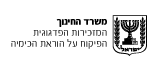 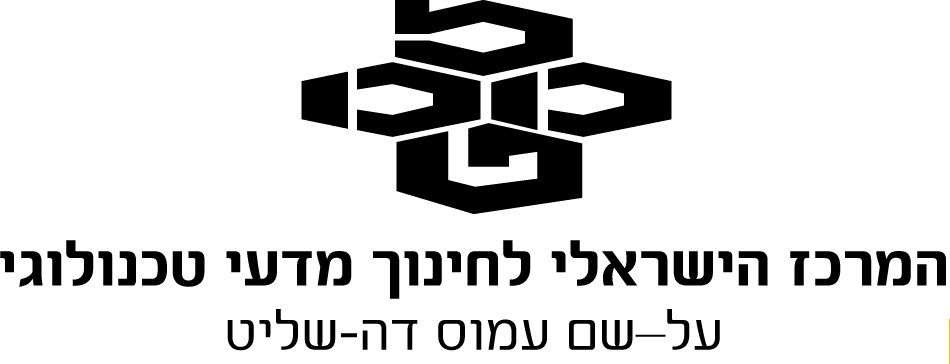 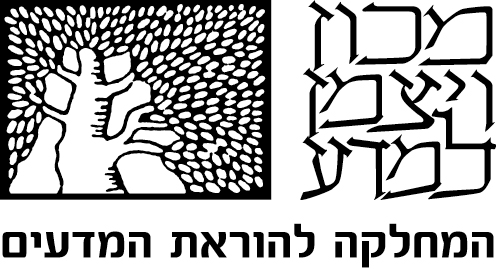 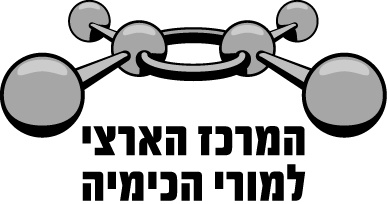 שאלות שהותאמו ועובדו ע"י המורים בקורס מובילי קהילות וקהילות קרוב לבית לקראת בחינת המתכונת תשע"ה. מבנה וקישור וחומצות ובסיסים- שרה אקונסהשאלה עוסקת בחומרים: גלוקוז-  ,    C6H12O6(s  יהלום- C(s) ,  יוד-  I2(s) ,  נתרן הידרוקסיד-   NaOH(s)   נתונה נוסחת גלוקוז, C6H12O6(s) :   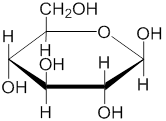 לפניך טבלה. העתק את הטבלה לדפי הבחינה והשלם אותה.בתרשים הזרימה הבא  סוכמו תהליכים אחדים עבור חלק מהחומרים הנ"ל, שסומנו בסמלים השרירותיים A, B, E  .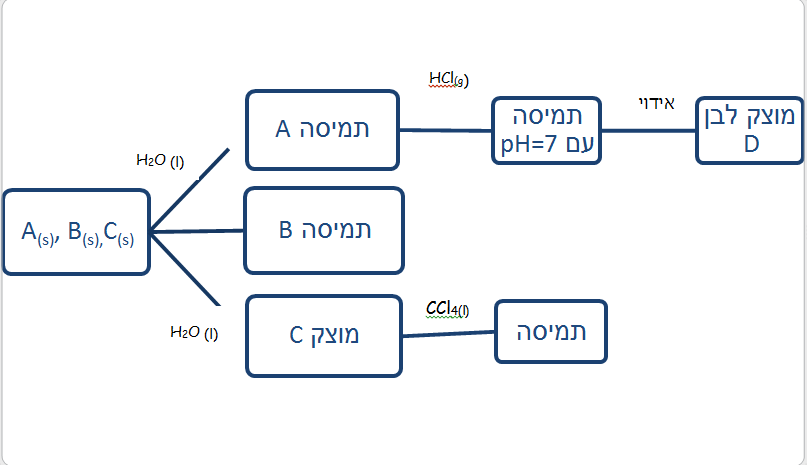 התייחס לתרשים הזרימה וזהה את החומרים  A, B,E . i.  נסח את תהליך ההמסה של חומר  A במים. ii. תאר את תמיסת חומר A במים ברמה המיקרוסקופית.i.  נסח את התגובה שמתרחשת בין תמיסה  A ל -    HCl(g).ii. רשום את נוסחתו הכימית של המוצק הלבן D. אילו סוגי קשרים קיימים בתמיסה של חומר  Bבמים? הסבר. i.  רשום ניסוח של המסת חומר E  ב- CCl4.    	ii.  האם תמיסה זו מוליכה זרם חשמלי? הסבר.החומרC6H12O6(s)I2(s)NaOH(s)C(s)סוג הסריג:יוני/ מולקולרי/אטומריסוג החלקיקים המרכיבים את החומר:אטומים/ יונים/ מולקולותסוג/י  הקשרים בין החלקיקים בחומר:קוולנטיים/ יוניים/ אינטראקציות ואן דר ואלס/ קשרי מימן